Publicado en Torrelavega el 04/12/2019 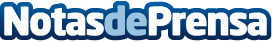 Aldro ayuda a los hogares a ahorrar en la factura energética durante el puente de diciembre y en NavidadesAunque exista un consumo nulo, los hogares siguen gastando electricidad. Apagar o desenchufar algunos electrodomésticos ayuda a ahorrar en la factura energética además de aumentar la durabilidad de algunos aparatos y evitar ciertos riesgosDatos de contacto:Aldro Energía91 591 96 12Nota de prensa publicada en: https://www.notasdeprensa.es/aldro-ayuda-a-los-hogares-a-ahorrar-en-la Categorias: Nacional Sociedad Ecología Consumo Electrodomésticos Sector Energético http://www.notasdeprensa.es